УДК  620.179.1.082.7ИЗМЕРЕНИЕ ИНТЕГРАЛЬНЫХ ЭЛЕКТРИЧЕСКИХ ПАРАМЕТРОВ ТРИБОСИСТЕМ фуНкционирующих В РЕЖИМЕ ГРАНИЧНОЙ СМАЗКИЗахаров М.Г.Россия, г. Орел,ФБГОУ ВО «Орловский государственный университет имени И.С. Тургенева» Рассмотрено измерение интегральных электрических параметров трибосистем функционирующих в режиме граничной смазки. Приведена структурная схема устройства функционального диагностирования и описан принцип её действия.Ключевые слова: трибосистема, проводимость, диагностирование.Функциональное диагностирование трибосистем позволяет существенно повысить эффективность их использования. При этом в ряде ответственных применений требуется их постоянный мониторинг. Это предполагает применение встроенных средств диагностирования, принцип действия которых может базироваться на основе электропараметрических методов. Так же в ряде случаев не требуется глубокого мониторинга, что позволяет использовать такие интегральные диагностические параметры, как например постоянную составляющую  и амплитуду или коэффициент вариации первой гармоники проводимости [1]Измерение указанных параметров базируется на том, что после фильтрации ток, характеризующий изменение проводимости рабочих зон трибосистемы, несет информацию о постоянной составляющей и первой гармонике проводимости,где  – соответственно тестовая ЭДС источника, постоянная составляющая, амплитуда, угловая частота, время, коэффициент вариации проводимости,  [2].В таком случае из последнего выражения при времени интегрирования и   получим средний ток в следующем виде:Совместное решение приведенных уравнений системы позволяет определить на основе измеренных значений среднего тока Ix1 и Ix2 искомые интегральные диагностические параметры, а именно :,    ,   .Средство диагностирования для определения интегральных диагностических параметров на основе изложенного подхода функционирует следующим образом (рисунок 1).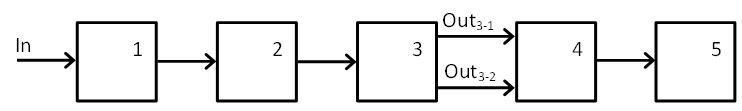 Рисунок 1 – Схема структурная средства диагностирования:1 – преобразователь входной; 2 – фильтр низких частот; 3 – блок интеграторов; 4 – микроконтроллер; 5 – дисплей цифровойОбъект диагностирования подключается к входу In средства диагностирования. Блок 1 одновременно обеспечивает подачу на объект высокостабильного тестового напряжения и преобразование проводимости объекта в пропорциональный электрический сигнал, спектр которого после прохождения блока 2 ограничивается нулевой и первой гармоникой. На выходах Out3-1 и Out3-2 блока 3 формируются сигналы, соответствующие времени интегрирования τ1 и τ2, затем поступающие на аналоговые входы блока 4, где осуществляется дальнейшее преобразование сигналов и расчет интегральных диагностических параметров и их статистических характеристик. На дисплей блока 5 выводятся результаты расчетов блока 4.Простота алгоритма измерения и приведенных расчетных соотношений позволяет реализовать средство диагностирования в случае, когда не требуется расчета статистических характеристик интегральных диагностических параметров еще по более простым схемам, что  приводит к существенному снижению затрат на диагностирование.Список литературы1. Захаров, М.Г. Эффекты при диагностировании трибосистем / М.Г. Захаров // Эффективность и качество в машиностроении и приборостроении. Сборник трудов II международной научно-технической конференции. – Карачев, 23-25 сентября 2011 г. // Под общ. ред. Ю.С. Степанова. – Орёл: Госуниверситет-УНПК, 2011. – С. 133-142.2. Захаров, М.Г. Оценка электрических параметров тонких пленок смазочных материалов в трибосистемах [Текст] / М.Г. Захаров // Энерго- и ресурсосбережение XXI век.: материалы ХII международной научно-практической интернет-конференции. – Орёл: Госуниверситет-УНПК, 2014. – С.156-157.Захаров Михаил Георгиевич,  доцент кафедры «Приборостроение, метрология и сертификация» ФГБОУ ВО «ОГУ им. И.С. Тургенева»Тел. (4862) 41-98-76, E-mail: pms35@ostu.ru__________________________________________________________________________________MEASUREMENT of INTEGRATED ELECTRIC PARAMETERS TRIBOSISTEM functioning In the MODE of BOUNDARY GREASINGZakharov M. G.Russia, g. Orel,FBGOU VO «Orlovskij gosudarstvennyj universitet imeni I.S. Turgeneva»Measurement of integrated electric parametres tribosisty functioning in a mode of boundary greasing is considered. The block diagramme of the device of functional diagnosing is provided and the principle of its action is described.Keywords: tribosystem, conductivity, diagnosing.Bibliography1. Zaharov, M.G. Jeffekty pri diagnostirovanii tribosistem / M.G. Zaharov // Jeffektiv-nost' i kachestvo v mashinostroenii i priborostroenii. Sbornik trudov II mezhdunarodnoj nauchno-tehnicheskoj konferencii. – Karachev, 23-25 sentjabrja 2011 g. // Pod obshh. red. Ju.S. Stepanova. – Orjol: Gosuniversitet-UNPK, 2011. – S. 133-142.2. Zaharov, M.G. Ocenka jelektricheskih parametrov tonkih plenok smazochnyh materialov v tribosistemah [Tekst] / M.G. Zaharov // Jenergo- i resursosberezhenie XXI vek.: materialy XII mezhdunarodnoj nauchno-prakticheskoj internet-konferencii. – Orjol: Gosuniversitet-UNPK, 2014. – S.156-157.Zakharov Mikhail Georgiyevich, the associate professor «Instrumentation, metrology and certification» FGBOU VO « OGU imeni I.S. Turgeneva »Ph. (4862) 41-98-76, E-mail: zamig_05@mail.ru